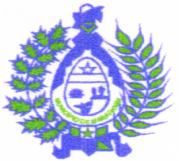 ESTADO DO PARÁCÂMARA MUNICIPAL DE MARAPANIMPALÁCIO NAGIB DE OLIVEIRA MAMEDERua Benjamim Constant, snº - CEP. 68.760-000 – CNPJ nº. 04.554.119/0001-67 – Fone (01)37231414ATA DA SESSÃO SOLENE DE POSSE DA MESA DIRETORA PARA BIÊNIO 2015/2016 DA CÂMARA MUNICIPAL DE MARAPANIM, REALIZADA NO DIA 06 DE JANEIRO DE 2015.Presidente: Paulo Roberto Merabet1º Secretário: José Geraldo da Trindade2º Secretário: Maria Alzelina Monteiro CarvalhoAos seis dias do mês de janeiro do ano de dois mil e quinze, às nove horas no Plenário Ariosvaldo Costa Alves, Palácio Nagib de Oliveira Mamede, nesta cidade de Marapanim, Estado do Pará, República Federativa do Brasil, reuniu-se a Câmara Municipal de Marapanim. Após a chamada dos Vereadores foi constatado a presença da maioria dos componentes deste Poder Legislativo. O Presidente rogando as bênçãos de Deus declarou iniciada a sessão, e convida a todos para ficarem de pé para ouvirem os acordes do Hino Brasileiro, após o Hino Nacional rogando as bençãos de Deus e de Nossa Senhora das Vitórias, declarou iniciada a Sessão Solene de posse da Mesa Diretora da Câmara Municipal de Marapanim. Registra-se também a presença das autoridades municipais neste Plenário. Em nome da Prefeita Elza Edilene de Rabelo de Moraes o Presidente o Sr. Paulo Roberto Merabet saúda a todo seu secretariado e os diretores das Escolas Municipais e todo o Poder Executivo, registra-se também a presença do Ex Prefeito José Ribamar, registra-se também a presença do Dr. Manoel Guimarães que estar representando a Defensoria Pública do Estado do Pará, destaca-se também a presença do Dr. Felipe Alves Advogado, saudou também a presença do Presidente do Sindicato dos Trabalhadores Rurais de Marapanim o Sr. Mateusinho, registra-se também a presença dos Ex’s Vereadores Jocivaldo Costa e Francisco Macedo representando todos os Ex’s Vereadores que por aqui passaram por esta Casa de Leis, também registra-se a presença da Sra. Fátima Cury que foi que honrada na Sessão passada com o título de cidadã Marapaniense. Faz-se presente também neste Plenário o Presidente do Conselho Tutelar o Sr. Willame Lopes, registra-se também a presença do Sr. Fábio Pantoja representando a área de contabilidade, saúdo também a presença do Sr. Mario Canuto pelo seu serviços prestados a Cultura Marapaniense, faz-se presente também o representante do Partido dos Trabalhadores do Município de Marapanim o Sr. Manoel Pinheiro, destaca-se também a presença dos Jornalistas do Jornal O Liberal o Sr. Edir Gillete, e também registra-se também a presença do empresário de Marudá o Sr. Claudio Mesquita, registra-se também a presença do Ex Presidente desta Casa o Sr. João Cinzas (mais conhecido como João Pneu). Neste momento o Presidente da Câmara de Marapanim o Sr. Paulo Merabet no uso das suas atribuições que presertua o Art 15 do inciso II do Regimento Interno da Câmara Municipal, solicita que se faça presente diante da Mesa Diretora a Exa Sra Vereadora Maria Inêz Monteiro da Rosa, solicita-se também a presença da Vereadora Terezinha Alves Fernandes, também solicita a presença do Vereador Paulo Sérgio Neves de Melo. Neste momento o Presidente Paulo Merabet no final do exercício declara a Mesa Diretora para o Biênio 2015/2016 a Presidência da Câmara de Marapanim a Sra Maria Inêz Monteiro da Rosa, para a 1ª Secretaria a Sra Vereadora Terezinha Alves Fernandes e para a 2ª Secretaria o Sr Paulo Sérgio Neves de Melo. Presidente neste momento convoca que os Senhores Vereadores eleitos na Sessão Especial do dia 12/12/2014, para fazer parte da Mesa Diretora da Câmara Municipal para o Biênio 2015/2016, solicita que logo após a assinatura dos três empossados, que o 2ª Secretário José Geraldo Trindade faça a leitura do Termo de Posse. O Vereador José Geraldo saúda a todos com um cordial bom dia e agradece a presença de todos em especial as autoridades presentes, logo após fez a leitura do Termo de Posse da nova Mesa Diretora da Câmara Municipal. Registrado no Livro de Posse o Presidente da Câmara declara empossados em caráter legal a Presidência desta casa de leis a Vereadora Maria Inêz Monteiro da Rosa, para a 1ª Secretaria a Vereadora Terezinha Alves Fernandes e para a 2ª Secretaria o Vereador Paulo Sérgio Neves de Melo. Finaliza agradecendo a todos e que a nova Presidenta desta Casa de Leis Maria Inêz Monteiro da Rosa possa dá continuidade aos trabalhos que foram iniciados pelo mesmo. Dada a palavra para a nova Presidenta da Câmara Municipal, a mesma inicia com um cordial bom dia a todos, e em nome da Exa Sra Prefeita Municipal Edilene Moraes saúda a Mesa Diretora e rogando as bençãos de Deus para que ele possa abençoar a todos, em especial ao povo Marapaniense. A Presidenta chama neste momento para dá o uso da palavra ao Advogado o Sr. Clóvis Bastos que irá se pronunciar em nome dos funcionários desta Casa de Leis. Dr. Clóvis Bastos  solicita que a todos façam um minuto de silêncio em memória do Ex Vereador Eduardo Jorge Cavalcante Naiff, que faleceu prematuramente, que relevante serviço prestou a comunidade de Marapanim, após feita a homenagem, saúda a população Marapaniense, saúda também as autoridades presentes neste momento, e também saúda a maior autoridade de toda a humanidade que é o Nosso Deus todo poderoso, em nome da Prefeita Municipal saúda todo seu Secretariado e as Mulheres Marapanienses, em nome Exa Sra Vereadora Maria Inêz Monteiro da Rosa e do Vereador José Geraldo, saúda todos os Vereadores presentes, e em nome do Ex Prefeito de Marapanim José Ribamar saúda a Comunidade de Araticum-Miri, em nome do Ex Vereador Jocivaldo Costa saúda todos os Ex Vereadores e parabeniza os mesmos pelo relevante trabalho feito nesta cidade em especial  na Cultura do Carimbó que aqui foi aprovado uma Legislação do Carimbó. Afirma que nesta data fosse escrever a história política deste município, viríamos que no dia 06 de Janeiro uma mulher foi eleita para ser Presidenta da Mesa Diretora desta Casa, sendo que nuca havia acontecido isto. Parabeniza a cada um dos funcionários que se dedicaram nesses dois anos de trabalho árduos no comando da Presidência o Ver. Paulo Merabet, falou também da Administração do Ex Presidente da Câmara o Sr. Paulo Merabet no Biênio 2013/2014, pois sempre procurou manter uma equipe unida, buscando sempre o melhor, falou também que quando esteve na Assessoria Jurídica desta Casa juntamente com o Dr. Paulo Pinheiro procurou honrar e o diploma que foi outorgado como Advogado na OAB. Primando pela Constituição Federal, Estadual e principalmente pelo Regime Jurídico único, pelo Regimento Interno desta Casa. Que a preocupação era que cada decisão fosse tomada de acordo com a Legislação e que todas as Leis que foram aprovadas, todas foram de acordo com a Legislação. Parabeniza o Vereador Paulo Merabet pelo carinho que tem por esta terra. Finaliza elogiando e parabenizado o trabalho feito pelo Vereador Paulo Merabet. A Presidenta neste momento agradece as palavras do Sr Clóvis Bastos  e afirma que será o companheirismo que irá imperar nesta Casa de Leis. Neste momento a Presidenta passa a palavra para a Vereadora Alzelina Carvalho. A Vereadora inicia seu pronunciamento com um cordial bom dia a todos, em especial as autoridades presentes, rogando as bençãos de Deus que esta Mesa Diretora no decorrer desse mandato possa conduzir os trabalhos com honestidade, dignidade e respeito no período deste Biênio 2015/2016, agradeceu o Vereador Paulo Merabet pelo maravilhoso trabalho feito nesta Casa de Leis. Agradece também ao Ex 1ª Secretário o Vereador Edinilson Chaves pelo companheirismo neste período. Agradece também ao Ex 2ª Secretário o Vereador Geraldo Trindade pela amizade. A Vereadora Alze também não deixa de lembrar do Ex Vereador Dudú Naiff que também fez parte da Mesa Diretora neste período e que levará para o resto de sua vida tudo que aprendeu e viveu ao lado desse grande Político que foi. Parabeniza a Vereadora Inêz Rosa pela conquista da Presidência da Mesa Diretora, fala com orgulho de ter participado da eleição para escolher a nova Mesa desta Casa. Parabeniza a Exa Sra Prefeita Municipal pelas conquistas realizadas no ano que passou, sabe que os desafios foram muitos mas que este ano de 2015 possa ser um ano de conquista, e que continue o seu trabalho com honestidade e respeito com o povo. Finaliza dizendo que acredita que esta nova gestão da Câmara Muncipal irá dar continuidade aos trabalhos, e agradece também a cada funcionário pelo excelente trabalho feito nesta Casa. A Presidenta chama para dirigir até a tribuna o Ver Paulo Merabet, começa seu pronunciamento cumprimentando a Presidenta recém empossada, e em seu nome saúda a Mesa Diretora, cumprimenta a Exa Sra Prefeita Municipal e os demais Vereadores presentes, aos funcionários da instituição e a todos da platéia. Inicia seu pronunciamento dizendo que foi a convite do Ex Prefeito José de Ribamar que foi a luta e ganhou a presidência desta Casa. Diz que neste15 anos de vida pública foi o único que realizou o trabalho de restauração do Palácio Nagib de Oliveira Mamede e informatizou a instituição, dando mais facilidade e conforto para o ambiente de trabalho de todos. Mais deixa a critério de cada uma analisar seu trabalho feito neste período. Também acredita que se deve aproximar o contato da instituição com a população, indo além dos limites físicos e assim podendo alcançar grandes conquistas neste município. Finalizou agradecendo a todos e que todos tenham um ano de 2015 cheio de vitórias. Presidenta chama neste momento o Vereador Geraldo Trindade, inicia saudando a todos com um cordial bom dia e agradece a Deus por estar proporcionando a participar deste grande dia que é a posse desta Casa. Comprimento a Exa Sra Prefeita pela sua presença, saúda a Mesa Diretora e a todos os funcionários desta Casa. Inicia seu pronunciamento dizendo que o Executivo vai mal, que os Vereadores são como parabrisa de qualquer situação, mais espera em Deus que esta Mesa tenha sabedoria para conduzir os trabalhos diários. Parabeniza o Ex Presidente o Vereador Paulo Merabet pelo grande trabalho feito nesta Casa, diz que o vereador foi um guerreiro, mais acredita que agora com essa nova gestão irá dar continuidade no trabalho iniciado pelo vereador Paulo Merabet.  Diz que muitas das críticas construtivas feita da Prefeita Municipal, foram críticas feitas para melhoria de sua Gestão. Externa sua alegria para seus pares, pois antes do Natal doou 8 mil brinquedos para algumas comunidades Marapanienses, pois já faz essa ação beneficiente a muitos anos, muito antes de ser Vereador. Finaliza desejando a todos que neste ano de 2015 seja repleto de realizações. Após o pronunciamento do Vereador Geraldo Trindade a Presidenta chama para fazer uso da palavra o Vereador e 2ª Secretário eleito Paulo Melo, vereador inicia seu saudando a todos com um bom dia, e em especial aos seus pares e a Mesa Diretora. Diz que é uma honra fazer parte da Mesa Diretora e que veio para este parlamento pra somar e ajudar a Ver. Inez Rosa a defender os interesses do Povo Marapaniense. Agradece ao Ex Presidente Paulo Merabet pelo belo trabalho feito na época de sua gestão. Agradece a todos os Vereadores que lhe recebeu de braços abertos e que lhe ajudaram nos primeiros momentos no inicio de sua vereança. Diz para a Prefeita que não foi eleito para persegui-lá e sim para defender os interesses do povo de Marapanim. Finaliza pedindo que Deus ilumine a todos. Após do Ver. Paulo Melo, a Presidenta solicita que a Vereadora e 2ª Secretária Terezinha Alves Fernandes, vereadora inicia seu pronunciamento pedindo a Deus que ilumine a todos e agradece a Deus por mais um dia de vida. Agradece ao Ex Presidente Ver. Paulo Merabet, por ter sido sempre aquela pessoa de muitos conselhos e sabedoria, externa sua felicidade ao trabalhar ao lado do Vereador, afirma que não tem inimigos neste parlamento, mais que agora devido seu posicionamento com relação à eleição os que eram do mesmo lado que o seu, tornavam-se seus inimigos, mais roga para que Deus abençoasse grandemente a cada um. Diz que desde que iniciou a vereança nesta Casa todos eram como sua nova Família, não tem medo de perder o apoio de ninguém e que se perdeu dois,ganhou mais cinco, afirma não ter medo de ameaças, porque se tiver que acontecer irá acontecer, e quem sabe mais tarde não nascerá uma nova Tereza com mais coragem de que a própria. Diz a Exa Sra Edilene Moraes Prefeita Municipal que torce para que ela consiga prosseguir seu trabalho com gestora municipal, externa enorme respeito com a sua pessoa, por ser Mãe, mulher e que jamais neste parlamento irá pedir sua cassação.  Finaliza dizendo que Deus abençoe a todos neste ano que se inicia. A Presidenta agradeceu a Vereadora Terezinha Fernandes e ressaltou que todos estavam com saudade de seu pronunciamento tão autêntico, após o agradecimento à Presidenta pede para que a Exa Sra Prefeita deste Município Elza Edilene de Moraes dirija-se até a tribuna para seu pronunciamento. A Prefeita Elza Edilene inicia suas palavras saudando a todos com a paz do Senhor, rogando a Deus para que possa dá saúde, paz e sabedoria a todos neste ano que se inicia e que o Poder Executivo e Legislativo possa fazer um excelente trabalho neste Município. Parabeniza a Ver. Inêz Rosa eleita a Presidência desta Casa de Leis, por mais esta jornada de trabalho com este povo e diz também para todos os seus companheiros de Parlamento que a porta de seu gabinete estará sempre aberta para cada Vereador Municipal, pois o Executivo e o Legislativo devem caminhar de mãos dadas para que o município possa avançar. Externa sua felicidade por estar presente a esta Sessão de Posse da Mesa Diretora, acha nada mais justa esta eleição e esta composição da Mesa, diz que não tem nada contra nenhum Vereador. Diz também que a Prefeita e a Presidenta da Câmara Municipal devem estar sempre nesta parceria para assim dar continuidade aos trabalhos deste Município. Diz para a 1ª Secretária Terezinha Fernandes, que quem a colocou neste Poder Executivo foi o Senhor Jesus, e que não tem medo, pois serve um Deus todo poderoso e somente ele poderá tirá-la da Prefeitura. Agradece somente a Deus e aos eleitores que votaram nela para que ela fosse Prefeita Municipal, diz que a partir do momento em que assumiu a PMM, o município já está em um grande processo de avanço. Agradece ao Ex Presidente o Ver. Paulo Merabet pelo seu trabalho nesta Casa, e que quando Presidente sempre soube resolver todos os documentos enviados para a Câmara. Agradece pela parceria não só do Ex Presidente mais também de todos os Vereadores e reafirma que todos devem andar de mãos dadas com o Poder Executivo para que juntos possam construir um futuro melhor e promissor para Marapanim. Agradece também ao Ex Prefeito José Ribamar e as autoridades presentes na galeria deste Plenário. Finaliza desejando um ano de 2015, repleto de saúde, paz e prosperidade a todos. A Presidenta agradece as palavras da Exa Sra Prefeita Municipal Edilene de Moraes, neste momento pede para que o 1ª Secretário possa assumir a Presidência da Mesa para que a Vereadora possa dirigir-se até a tribuna para seu pronunciamento. Inicia seu pronunciamento agradecendo a presença do Sr. Jaó Ribeiro, Sr. Comandante do 3ª Batalhão da Polícia Militar de Castanhal que trouxe os policiais para fazer a segurança de todos nesta Casa de Leis, da Exa Sra Prefeita Elza Edilene, do amigo e companheiro Ex Prefeito José Ribamar, aos seus amigos, aos Funcionários desta Casa, aos seus Familiares, ao Jornal O Liberal, que se encontram presente neste Plenário seu cordial bom a todos, rogando as bençãos de Deus que ele possa iluminar a todos neste dia tão especial, e de muitas conquistas e que possa derramar muitas benção neste Município, pois nesta nova jornada irá precisar de muita sabedoria e seriedade para esta nova fase de sua vida política. Diz que hoje é um dia muito especial e importante para este município, este momento histórico na Câmara Municipal de Marapanim, pois em todos esses anos na política Marapaniense uma mulher assumiu a Presidência desta Casa, a luta não foi fácil para chegar até aonde chegou, diz que não chegou sozinha e sim com o reconhecimento de seus pares e do Povo Marapaniense. Agradece à todos pela força, pela confiança que depositaram e acreditaram em uma gestão de respeito, ética, determinação e coragem. Diz que Deus colocou em suas mãos este merecimento, esta ferramenta para que faça desenvolver um trabalho neste município. Diz que esta ciente das dificuldades que irá enfrentar daqui pra frente com certos Pares, mais jamais irá se acovardar e que junto com seus Pares irão fazer como manda a Lei. Afirma que sua gestão irá ser uma gestão transparente e que não terá medo dos desafios, estará junto com a população e com os seus Pares para que aja dignidade e respeito para com todos. Falou sobre a calúnia feita por alguns Vereadores, ao comentar em Rádio Comunitária, Jornais Estaduais e perante ao povo, fizeram tudo isso para denegrir sua imagem, mais não conseguiram. Diz que não deseja a nenhum desse vereadores o que ela passou, mais tem certeza que um dia eles irão pagar tudo que lhe fizeram, pois a plantação é livre, mais a colheita é obrigatória. Fala do seu compromisso com o povo, pois juntos irão trabalhar para a melhoria do nosso município. Finaliza agradecendo a todos, em especial ao Ex Presidente o Vereador Paulo Merabet e a Mesa Diretora que conduziu neste Biênio 2013/2014 anos fez uma gestão com eficiência e dignidade e que a sua missão desta Mesa desta Casa foi cumprida e deseja que todos os presentes tenham um ano de 2015, próspero e de muita paz.Plenário Ariosvaldo Costa Alves, 06 de Janeiro de 2015.Presidente: Mª Inêz Monteiro da Rosa1º Secretário: Terezinha Alves Fernandes2º Secretário: Paulo Sérgio Neves de Melo